		ПРОЕКТ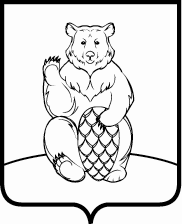 СОВЕТ ДЕПУТАТОВ ПОСЕЛЕНИЯ МИХАЙЛОВО-ЯРЦЕВСКОЕ В ГОРОДЕ МОСКВЕР Е Ш Е Н И Е17 июня 2021г.                                                                        		            №О внесении изменений в решение Совета депутатов поселения Михайлово-Ярцевское от 05.11.2020 №4/15 «Об утверждении перечня мероприятий, адресных перечней в сфере жилищно-коммунального хозяйства, благоустройства и дорожной деятельности на территории поселения Михайлово-Ярцевское в 2021 году»В соответствии с Федеральным законом от 6 октября 2003 года
№131-ФЗ «Об общих принципах организации местного самоуправления в Российской Федерации», Законом города Москвы от 6 ноября 2002 №56 «Об организации местного самоуправления в городе Москве», руководствуясь Уставом поселения Михайлово-Ярцевское в городе Москве,СОВЕТ ДЕПУТАТОВ ПОСЕЛЕНИЯ МИХАЙЛОВО-ЯРЦЕВСКОЕРЕШИЛ:1. Внести в решение Совета депутатов поселения Михайлово-Ярцевское от 05.11.2020 № 4/15 «Об утверждении перечня мероприятий, адресных перечней в сфере жилищно-коммунального хозяйства, благоустройства и дорожной деятельности на территории поселения Михайлово-Ярцевское в 2021 году», следующие изменения:1.1. Приложение 6 к решению изложить в редакции согласно приложению 1 к настоящему решению.1.2. Приложение 2 к решению изложить в редакции согласно приложению 1 к настоящему решению.2. Настоящее решение вступает в силу со дня принятия.3. Опубликовать настоящее решение на официальном сайте администрации поселения Михайлово-Ярцевское в информационно-телекоммуникационной сети «Интернет» по адресу: www.admsp.ru 4. Контроль за выполнением настоящего решения возложить на главу поселения Михайлово – Ярцевское Г.К. Загорского.                Глава поселения                                              	 Г.К. ЗагорскийАдресный перечень благоустройства территории жилой застройки поселения Михайлово-Ярцевское в 2021 году   Приложение 1   к решению Совета депутатов    поселения Михайлово-Ярцевское    в городе Москве    от 17 июня 2021г.№/Адресный перечень объектов дорожного хозяйства поселения Михайлово-Ярцевское в городе Москве, подлежащих ремонту в 2021 году № п/пАдрес объекта (наименование объекта)Вид работВид работ1дер. Дровнино, д.22Устройство АБП, резинового покрытия на детской площадкеУстройство АБП, резинового покрытия на детской площадке1дер. Дровнино, д.22Устройство дорожно-тропиночной сети Устройство дорожно-тропиночной сети 1дер. Дровнино, д.22Устройство газона, установка урнУстройство газона, установка урн2дер. Дровнино, д.50Устройство АБП, резинового покрытия на детской площадкеУстройство АБП, резинового покрытия на детской площадке2дер. Дровнино, д.50Устройство АБП, резинового покрытия на спортивной площадкеУстройство АБП, резинового покрытия на спортивной площадке2дер. Дровнино, д.50Устройство АБП, резинового покрытия на спортивной площадкеУстройство АБП, резинового покрытия на спортивной площадке2дер. Дровнино, д.50Установка огражденияУстановка ограждения2дер. Дровнино, д.50Установка МАФ, скамеек, урн, установка огражденияУстановка МАФ, скамеек, урн, установка ограждения2дер. Дровнино, д.50Устройство навеса для тренажеровУстройство навеса для тренажеров2дер. Дровнино, д.50Устройство дорожно-тропиночной сетиУстройство дорожно-тропиночной сети2дер. Дровнино, д.50ОзеленениеОзеленение2дер. Дровнино, д.50Устройство газонаУстройство газона3дер. Акулово, д.8Устройство АБП, резиновое покрытие на детской площадкеУстройство АБП, резиновое покрытие на детской площадке3дер. Акулово, д.8Устройство резинового покрытия на спортивной площадкеУстройство резинового покрытия на спортивной площадке3дер. Акулово, д.8Устройство дорожно-тропиночной сетиУстройство дорожно-тропиночной сети3дер. Акулово, д.8Устройство газонаУстройство газона4СНТ «Красная Пахра», вблизи д.ДровниноУстройство АБП, резинового покрытия, устройство ограждения на детской площадкеУстройство АБП, резинового покрытия, устройство ограждения на детской площадке4СНТ «Красная Пахра», вблизи д.ДровниноУстройство дорожно-тропиночной сетиУстройство дорожно-тропиночной сети4СНТ «Красная Пахра», вблизи д.ДровниноУстройство газонаУстройство газона5пос. Шишкин лес, д. 15аРемонт АБПРемонт АБП6д. Новомихайловское д.50 – д. Исаково д.24Устройство дорожно-тропиночной сетиУстройство дорожно-тропиночной сети7пос. Шишкин лес, ул. ЗаречнаяУстройство резинового покрытия на детской площадкеУстройство резинового покрытия на детской площадке7пос. Шишкин лес, ул. ЗаречнаяУстройство дорожно-тропиночной сетиУстройство дорожно-тропиночной сети7пос. Шишкин лес, ул. ЗаречнаяУстановка огражденияУстановка ограждения7пос. Шишкин лес, ул. ЗаречнаяУстановка МАФ, парковых диванов, урнУстановка МАФ, парковых диванов, урн8д. ЯрцевоУстройство АБП покрытия на спортивной площадкеУстройство АБП покрытия на спортивной площадке9д.Плесково-ТСХ, вблизи МКД влд.9, к.1Устройство АБП покрытия на спортивной площадкеУстройство АБП покрытия на спортивной площадке10пос. Шишкин лес, вблизи дома 36АОграждение мастерскихОграждение мастерских11пос.Шишкин Лес, стр.28Ремонт обелискаРемонт обелиска12д.Конаково д.34Устройство лестницы с поручнимиУстройство лестницы с поручними13пос.Шишкин Лес, стр.31Выполнение работ по благоустройству мастерскихВыполнение работ по благоустройству мастерских14пос.Шишкин Лес, д.22Устройство лестницы с поручнимиУстройство лестницы с поручними15пос.Шишкин Лес, д.16Ремонт дорожно-тропиночной сетиРемонт дорожно-тропиночной сети16пос.Шишкин Лес, д.21Устройство тротуараУстройство тротуара17пос. Шишкин лес, д.13, д.23Устройство резинового покрытияУстройство резинового покрытия18дер. Дешино, д.20Устройство резинового покрытия с основаниемУстройство резинового покрытия с основанием19дер. Лужки, д.145Устройства тротуара, цветочного оформления и озелененияУстройства тротуара, цветочного оформления и озеленения20пос.Шишкин Лес, д.Акулово, д.Дешино, пос.д/о Плесково, д.Дровнино, д.Заболотье, д.исаково, д.Конаково, д.Лужки, пос.Михайловского Лесничества, с.Михайловское, д.Новомихайловское, д.Пудово-Сипягино, пос.Секерино, д.Сенькино-Секерино, д.Терехово, д.ЯрцевоСодержание и ремонт стендовСодержание и ремонт стендов21поселение Михайлово-ЯрцевскоеИзготовление и установка информационных табличекИзготовление и установка информационных табличек22дер.Исаково, ул.Исаково-2, д.103Устройство водопереливной трубыУстройство водопереливной трубы23поселение Михайлово-ЯрцевскоеОзеленение территорииОзеленение территории24поселение Михайлово-ЯрцевскоеИзготовление и установка информационных щитов и стендовИзготовление и установка информационных щитов и стендов25пос.Шишкин Лес, стр.40Изготовление и установка памятного знака «Капсула времени» на территории поселения Михайлово-ЯрцевскоеИзготовление и установка памятного знака «Капсула времени» на территории поселения Михайлово-Ярцевское26д.Новомихайловское (общественное пространство)Изготовление и установка памятного знака «Аллея Победы» на территории поселения Михайлово-ЯрцевскоеИзготовление и установка памятного знака «Аллея Победы» на территории поселения Михайлово-Ярцевское27д.Новомихайловское (общественное пространство)д.Новомихайловское (общественное пространство)Изготовление ПСД и геоподосновы на изготовление навеса городошной площадкиИзготовление ПСД и геоподосновы на изготовление навеса городошной площадки28г. Москва, п. Михайлово-Ярцевское, пос. Шишкин Лес, стр.40г. Москва, п. Михайлово-Ярцевское, пос. Шишкин Лес, стр.40Установка кованных вазонов у Обелиска погибшим воинам в годы Великой Отечественной войныУстановка кованных вазонов у Обелиска погибшим воинам в годы Великой Отечественной войны29г. Москва, п. Михайлово-Ярцевское,  дер. Сенькино-Секериног. Москва, п. Михайлово-Ярцевское,  дер. Сенькино-СекериноУстановка кованных вазонов у Обелиска погибшим воинам в годы Великой Отечественной войныУстановка кованных вазонов у Обелиска погибшим воинам в годы Великой Отечественной войны30г. Москва, п. Михайлово-Ярцевское,  с. Михайловскоег. Москва, п. Михайлово-Ярцевское,  с. МихайловскоеУстановка кованных вазонов у Братской могилы, памятник Скорбящей материУстановка кованных вазонов у Братской могилы, памятник Скорбящей матери31д. Конаковод. КонаковоКонцепция комплексного благоустройства территории по адресу: г. Москва, п. Михайлово-Ярцевское, дер.КонаковоКонцепция комплексного благоустройства территории по адресу: г. Москва, п. Михайлово-Ярцевское, дер.Конаково32д. Конаковод. КонаковоПодеревная топографическая съемка территории по адресу: г. Москва, п. Михайлово-Ярцевское, дер.КонаковоПодеревная топографическая съемка территории по адресу: г. Москва, п. Михайлово-Ярцевское, дер.Конаково33пос. Шишкин Лес, д.21пос. Шишкин Лес, д.21Закупка и посадка кустарниковЗакупка и посадка кустарников34СНТ «Красная Пахра»СНТ «Красная Пахра»Установка огражденияУстановка ограждения№ п/пНаименование ОДХВид работ1д.Ярцево. Дорога от д.56 до уч.342Текущий ремонт2д.Ярцево. Дорога от уч.342 до уч.43Текущий ремонт3Дорога ТСЖ "Северянин"-д.Пудово-Сипягино-д.АкуловоТекущий ремонт4пос.Секерино. Дорога от д.1 до д.2Текущий ремонт5пос.Шишкин Лес, ул.ЗаречнаяТекущий ремонт6дер.Конаково, ул.Конаково-2Текущий ремонт